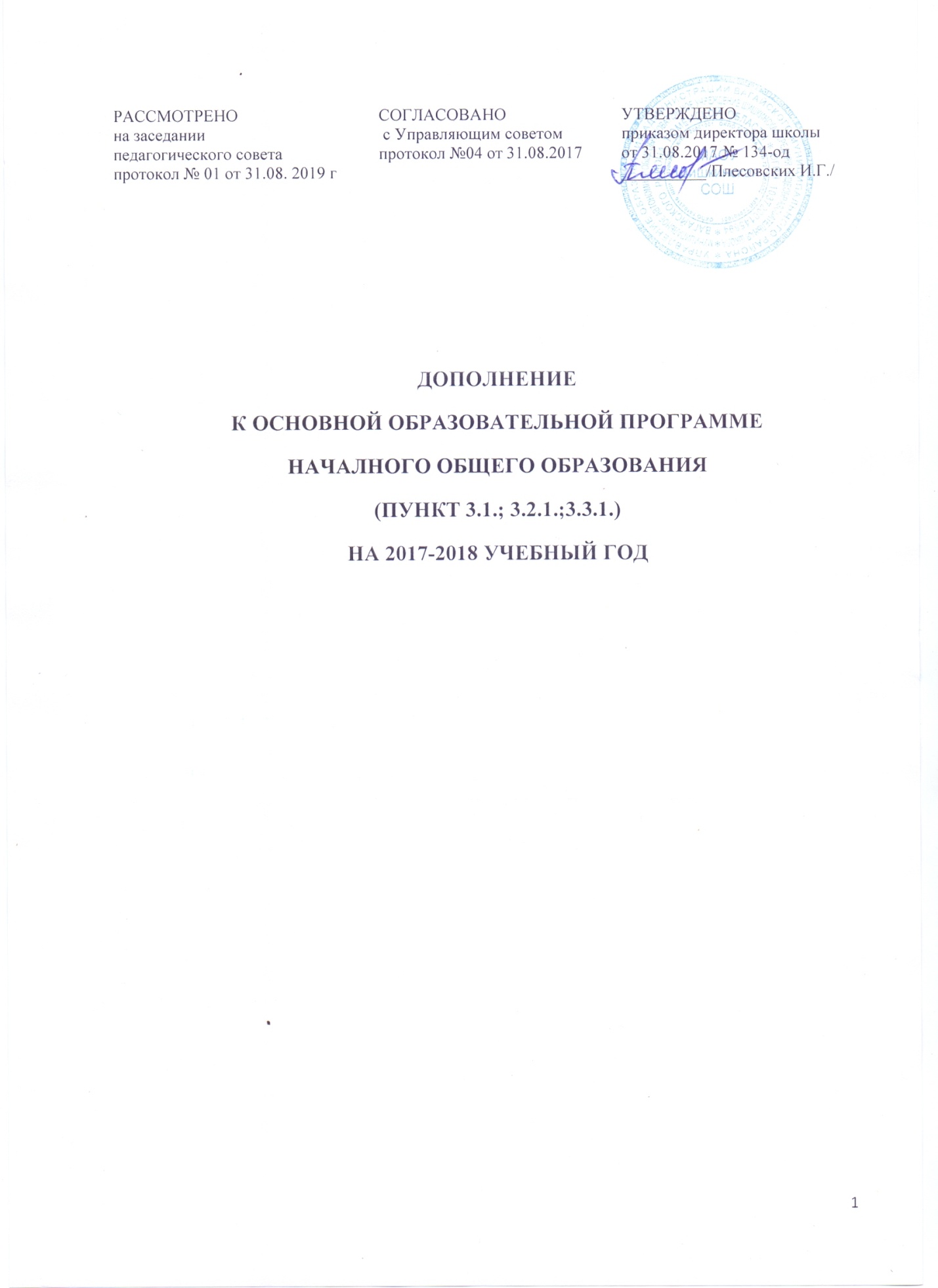 Организационный раздел Учебный план начального общего образования МАОУ Шишкинской СОШ, включая филиалы: Птицкая СОШ, Ушаковская ООШ, Шестовская СОШ, Юрминская СОШУчебный план для 1-4 классов формируется с учетом перехода на ФГОС начального образования и является частью образовательной программы, которая включает в себя учебный план, график промежуточной аттестации с указанием форм проведения, план внеурочной деятельности. Организация учебно-воспитательного процесса обучающихся представлена следующими учебно-методическими комплектами:В инвариантной части учебного плана полностью реализуется федеральный государственный образовательный стандарт, который обеспечивает единство образовательного пространства Российской Федерации и гарантирует овладение выпускниками школы необходимым минимумом знаний, умений и навыков.Особенности организации обучения на уровне начального общего образования1. Учебный предмет «Окружающий мир (человек, природа, общество)» является интегрированным. В его содержание дополнительно введены развивающие модули и разделы социально-гуманитарной направленности, а также элементы основ безопасности жизнедеятельности (письмо Министерства образования и науки РФ от 2704.2007 № 03-898). Особое внимание  уделено формированию у младших школьников здорового образа жизни, элементарных знаний поведения в экстремальных ситуациях, и, прежде всего, знаний правил дорожного движения. 2. Содержание  регионального  компонента в МАОУ Шишкинской СОШ и во всех ее филиалах   реализуется  в   рамках предмета «Окружающий мир».Начальное общее образование:3. Вопросы, связанные с приобретением обучающимися первоначальных представлений о компьютерной грамотности, отнесены к предмету «Математика», поэтому учебный курс «Информатика» в начальной школе изучается во 2–4 классах в качестве учебного модуля  в предмете «Математика» в объёме 12 часов.  4.  В рамках учебного предмета «Основы религиозной культуры и светской этики» изучаются следующие модули:- в МАОУ Шишкинской СОШ, Ушаковской НОШ «Основы православной культуры»- в Птицкой СОШ «Основы мировых религиозных культур»- в Шестовской СОШ «Основы православной культуры»- в Юрминской СОШ «Основы светской этики» Выбор модуля «Основы православной культуры» в рамках курса ОРКСЭ осуществлен родителями обучающихся, а также собственных возможностей организации образовательного процесса. Образовательная область «Искусство» в 1-4 классах представлена предметами «Музыка» (1 час) и «ИЗО» (1 час), которые направлены на развитие способности к эмоционально-ценностному восприятию произведений изобразительного и музыкального искусства, выражению в творческих работах своего отношения к окружающему миру6.7.  Предмет физическая культура преподается на основе программы «Физическая культура» В.И. Ляха (3 часа в неделю).8. Для обучающихся в 1 классе устанавливаются в течение года дополнительные недельные каникулы.9. В 1 классе используется «ступенчатый» режим обучения: в I полугодии (в сентябре, октябре - по 3 урока в день по 35 минут каждый, в ноябре-декабре - по 4 урока в день по 35 минут каждый; январь - май - по 4 урока в день по 40 минут каждый. В середине учебного дня организуется динамическая пауза продолжительностью 30-40 мин. Для обучающихся 1-го класса объём максимально допустимой нагрузки в течение дня составляет 4 урока и 1 день в неделю – 5 уроков за счёт урока физической культуры. Для обучающихся 2-4-х классов объём максимально допустимой нагрузки в течение двух дней составляет 4 урока и 3 дня в неделю – 5 уроков (из них 1ч - за счёт урока физической культуры).10. В 1-ом классе в течение учебного года домашнего задания нет.11. Текущая аттестация обучающихся 1-го класса в течение учебного года и 2- го класса 1 полугодия осуществляется без фиксации их достижений в классных журналах в виде отметок по 5-ти бальной шкале.В соответствии с требованиями Федерального государственного образовательного стандарта начального общего образования для учащихся      1-4-х классов организуется внеурочная деятельность, которая направлена на достижение планируемых результатов освоения основной образовательной программы начального общего образования. Внеурочная деятельность составляет  не более 1350 занятий за 4 года, отводимых на обеспечение индивидуальных запросов и потребностей обучающихся и их семей. Внеурочная деятельность организуется по направлениям развития личности: спортивно-оздоровительное духовно-нравственное социальное общеинтеллектуальноеобщекультурноеЧасы, отводимые на внеурочную деятельность, учитывают особенности, образовательные потребности, интересы обучающихся, социальные запросы родителей (законных представителей) и направлены на реализацию различных форм её организации, отличных от урочной системы обучения (приложение 1)Занятия в МАОУ Шишкинской СОШ и ее филиалах проводятся в форме экскурсий, кружков, секций, круглых столов, конференций, диспутов, КВНов, школьных научных обществ, олимпиад, соревнований, поисковых и научных исследований. Занятия проводятся  учителями начальных классов,   учителями – предметниками основной и средней школы, работниками СДК, сельской библиотеки, работниками МАУ Вагайского центра по спортивно-оздоровительной работе.Внеурочная деятельность осуществляется во второй половине дня. Между началом занятий внеурочной деятельностью и последним уроком организуется динамический час 40минут.Внеурочная деятельность распределена на 2 части:-первая часть – регулярные занятия представлены школой и филиалами разные;-вторая часть – нерегулярные внеурочные занятия будут реализованы через одинаковые формы по плану школы и классных руководителей.Недельный учебный пландля I-IV классов на 2017-2018 учебный годВнеурочная деятельность в МАОУ Шишкинской СОШ и ее филиалах.I часть – регулярные занятия.План внеурочной  деятельности 1-4 класс в МАОУ Шишкинской СОШПтицкая СОШУшаковская НОШШестовскя СОШЮрминская СОШII часть – нерегулярные занятия3.2.1.  Годовой календарный график работы МАОУ  Шишкинская СОШна 2017-2018 учебный год1. Учебный год в МАОУ Шишкинская СОШ  начинается 1 сентября 2017 г.2. Продолжительность учебного года  по ступеням  обучения:   начальная ступень:   в первом классе – 33 учебные недели;    2-4 классы – 34 учебные недели;   основная ступень:   5-9 классы  – 34  учебные недели;старшая ступень:10-11 классы – 34 учебные недели3. Продолжительность учебного года по четвертям:1 четверть – с 01 сентября по 29 октября 2017 года;2 четверть – с 06 ноября по 30 декабря 2017 года;3 четверть – с 14 января по 24 марта 2018 года;4 четверть -  с 02 апреля по 31 мая 2018 года.4.Сроки начала и окончания каникул:осенние каникулы – с 30.10.17г. по 05.11.17г.;зимние каникулы – с 31.12.17г. по 13.01.18г.;весенние каникулы- с 25.03.18г. по 01.04.18г;летние каникулы – с 01.06.18г. по 31.08.18г.дополнительные каникулы для 1 класса – с 18.02.18г. по 24.02.18 г.5.Промежуточная аттестация:По завершении освоения образовательных программ по предметам во 2-8,10 классах в период с 25 апреля 2018 года по 25 мая 2018 года проводится промежуточная (годовая) аттестация.  К промежуточной аттестации допускаются все учащиеся (2- 8,10 классы) независимо от текущей успеваемости.На промежуточную аттестацию может быть вынесена любая дисциплина  из числа  учебных предметов учебного плана  в конце учебного года в следующих формах в МАОУ Шишкинская СОШКадровые условия реализации основной образовательной программыв МАОУ Шишкинская СОШв Птицкой СОШ, филиал МАОУ Шшкинской СОШв Ушаковской ООШ, филиал Шишкинская СОШв Шестовской СОШ, филиал Шишкинская СОШВ Юрминской СОШ, филиал Шишкинская СОШПрофессиональное развитие и повышение квалификации педагогических работниковТаким образом, практически все педагоги прошли курсовую переподготовку по ФГОС. Результат повышения квалификации — профессиональная готовность работников образования к реализации ФГОС НОО:обеспечение оптимального вхождения работников образования в систему ценностей современного образования;принятие идеологии ФГОС НОО;освоение новой системы требований к структуре основной образовательной программы, результатам ее освоения и условиям реализации, а также системы оценки итогов образовательной деятельности обучающихся;овладение учебно­методическими и информационно­методическими ресурсами, необходимыми для успешного решения задач ФГОС НОО.Одним из условий готовности образовательной организации к введению ФГОС НОО является создание системы методической работы, обеспечивающей сопровождение деятельности педагогов на всех этапах реализации требований ФГОС.План методической работы  включает следующие мероприятияШишкинская СОШШестовская СОШПтицкая СОШУшаковская НОШЮрминская СОШПрограмма начального образования1-3 классы «Начальная школа ХХI века» под редакцией Виноградовой Н.Ф.; 4 класс«Система развивающего обучения Л.В. Занкова»1-4 классы«Начальная школа ХХI века» под редакцией Виноградовой Н.Ф. 1-4 классы«Перспективная начальная школа» 1-4 классы«Перспективная начальная школа» 1-4 классы«Перспективная начальная школа» КлассПредметНаправлениеКол-во часов1-4Окружающий миркраеведение7Иностранный языкШишкинская СОШШестовская СОШПтицкая СОШУшаковская НОШЮрминская СОШИностранный языкАнглийский языкНемецкий языкАнглийский языкАнглийский языкНемецкий языкПредметные областиУчебныепредметыКлассы Классы Классы Классы ПримечаниеПредметные областиУчебныепредметыIIIIIIIV1. Инвариантная частьКоличество часовКоличество часовКоличество часовКоличество часовРусский язык и литератураРусский язык5555Русский язык и литератураЛитературное чтение4443Иностранный языкАнглийский язык222МАОУ Шишкинская СОШ, Птицкая СОШ, Ушаковская ООШИностранный языкНемецкий язык222Шестовская СОШЮрминская СОШМатематика и информатикаМатематика 4444Обществознание и естествознаниеОкружающий мир2222Основы религиозных культур и светской этикиОсновы религиозных культур и светской этики1ИскусствоМузыка 1111ИскусствоИЗО1111ТехнологияТехнология1111Физическая культураФизическая культура3333ИТОГО21232323Вариативная часть для Юрминской СОШ (школа с этнокультурным компонентом)Вариативная часть для Юрминской СОШ (школа с этнокультурным компонентом)Вариативная часть для Юрминской СОШ (школа с этнокультурным компонентом)Вариативная часть для Юрминской СОШ (школа с этнокультурным компонентом)Вариативная часть для Юрминской СОШ (школа с этнокультурным компонентом)Вариативная часть для Юрминской СОШ (школа с этнокультурным компонентом)Родной язык и литературное чтение на родном языке: родной языклитературное чтение на родном языкеРодной язык и литературное чтение на родном языке: родной языклитературное чтение на родном языке00212121ИТОГО для Юрминской СОШИТОГО для Юрминской СОШ21262626Предельно допустимая аудиторная учебная нагрузка при 5-дневной учебной неделе для МАОУ Шишкинской СОШ, Птицкой СОШ, Ушаковской ООШ, Шестовской СОШПредельно допустимая аудиторная учебная нагрузка при 5-дневной учебной неделе для МАОУ Шишкинской СОШ, Птицкой СОШ, Ушаковской ООШ, Шестовской СОШ21232323Предельно допустимая аудиторная учебная нагрузка при 5-дневной учебной неделе для Юрминской СОШПредельно допустимая аудиторная учебная нагрузка при 5-дневной учебной неделе для Юрминской СОШ21262626НаправленияЗанятияЗанятияКоличество часовКоличество часовКоличество часовКоличество часовКоличество часовКоличество часовКоличество часовФормы организацииДолжности педагогов, организующих внеурочную деятельностьНаправленияЗанятияЗанятия1 класс1 класс2 класс2 класс3 класс3 класс4 классФормы организацииДолжности педагогов, организующих внеурочную деятельностьСпортивно-оздоровительноеОФПОФП1111111кружокИнструктор по спортивной работе (сетевой партнер)Общекультурное«Волшебная кисточка»11111111кружокКлассный руководитель 1 классаДуховно-нравственное«Русский фольклор»«Русский фольклор»1111111 кружок Худ руководитель СДК (сетевой партнер)Социальное«Сто добрых дел»«Сто добрых дел»1111111школьное сообществоКлассные руководители 1-4 классовОбщеинтел-лектуальноеЛегоконструированиеЛегоконструирование1111кружокУчителя нач. классовОбщеинтел-лектуальноеВ мире шахматВ мире шахмат111кружокУчитель физической культурыИтого Итого Итого 5555555направлениязанятияКоличество часовКоличество часовКоличество часовКоличество часовКоличество часовКоличество часовФормы организацииДолжности педагоговнаправлениязанятия1кл1кл2кл2кл3кл4 клФормы организацииДолжности педагоговСпортивно-оздоровительноеВ мире движений111111кружокУчителя физкультурыСпортивно-оздоровительноеМинифутбол1секцияИнструктор Вагайского спорткомплексаобщекультурноеЛучик111кружокДК, худ.рукобщекультурноеВесельчак111кружокДК, худ.рукДуховно-нравственноеПтица счастья111111кружокКлассные руководителиобщеинтеллектуальноеВ мире книг111111кружокБиблиотекарь сельской библиотекисоциальное111111Тимуровская работаКлассные руководителиИтого555556НаправленияЗанятияКоличество часовКоличество часовКоличество часовКоличество часовФормы организацииДолжности педагогов, организующих внеурочную деятельностьНаправленияЗанятия1 класс2 класс3 класс4классФормы организацииДолжности педагогов, организующих внеурочную деятельностьСпортивно-оздоровительноеЦветок здоровья1111Кружок Инструктор по спортуДуховно-нравственное Юный книголюб1111Студия Директор СДКСоциальное 100 добрых дел1111Кружок Сельский библиотекарьОбщеинтеллектуальноеВ мире шахмат1111Кружок Классные руководителиОбщекультурноеМир творчества1111Кружок Учитель начальных классовИтого5555НаправленияЗанятияКоличество часовКоличество часовКоличество часовКоличество часовФормы организацииДолжности педагогов, организующих внеурочную деятельностьНаправленияЗанятия1 класс2 класс3 класс4 классФормы организацииДолжности педагогов, организующих внеурочную деятельностьСпортивно-оздоровительное «Подвижные игры»1111кружокучитель физической культурыОбщекультурноеТанцевальный кружок «Ручеёк» 1111кружокДиректор СДКДуховно-нравственноеДраматический кружок «Сказка»1111 кружок Учитель начальных классовСоциальноеПрограмма курса «Этическая грамматика»» 1111Классные руководители 1-4 классовОбщеинтел-лектуальноеЛегоконструирование11кружокУчителя нач. классовОбщеинтел-лектуальноеВ мире шахмат11кружокУчитель математикиИтого Итого 5555НаправленияЗанятияКоличество часовКоличество часовКоличество часовКоличество часовФормы организацииДолжности педагогов, организующих внеурочную деятельностьНаправленияЗанятия1 класс2 класс3 класс4 классФормы организацииДолжности педагогов, организующих внеурочную деятельностьСпортивно-оздоровительное«Здоровейка»1111кружокУчителя начальных классовОбщекультурное«Театр-Творчество-Дети»1111студияДиректор СДКДуховно-нравственное«Татарский фольклор»1111 кружок Худ руководитель СДКСоциальное«Сто добрых дел»1111школьное сообществоКлассные руководители 1-4 классовОбщеинтел-лектуальноеВ мире книг11кружокУчителя нач. классовОбщеинтел-лектуальноеВ мире шахмат11кружокРодительский комитетИтого Итого 5555НаправлениеФормы занятийСпортивно-оздоровительное-утренняя зарядка-участие в школьных, муниципальных, региональных соревнованиях-военизированная эстафета-дни здоровья-организация походов, экскурсий-подвижные перемены-проведение бесед по ЗОЖ и охране здоровья Общекультурное-беседы, экскурсии-подготовка и участие в конкурсах-разработка и реализация проектов-сюжетно-ролевые игры-игры-путешествияДуховно-нравственное-организация экскурсий, выставок рисунков, поделок, творческих работ обучающихся-проведение тематических классных часов, встреч, бесед- беседы, встречи с представителями духовенства-разработка и реализация проектовСоциальное-общественно-полезные практики-беседы, экскурсии, целевые прогулки, ролевые игры, наблюдения-конкурсы, игры-путешествия-участие в творческих конкурсах, в акцияхОбщеинтеллектуальноепредметные недели-конкурсы, экскурсии, олимпиады, ролевые игры-библиотечные уроки-разработка и реализация проектов-интеллектуальные игрыФИОобразованиенагрузкагод прохождения аттестациипланируемая аттестациякатегория Ишимцева Альбина Ивановнасреднее спец.1820132018 высшая Карелина Марина Юрьевна   высшее1820162021соответствие занимаемой должностиКарелина Людмила Александровнавысшее1820152020соответствие занимаемой должностиФИОобразованиенагрузкагод прохождения аттестациипланируемая аттестациякатегория, разрядВереюхина Людмила Петровнасреднее спец.1820132018перваяМингалёва Валентина Петровнасреднее спец.2120132018соответствие занимаемой должностиКопылова Татьяна Александровнасреднее спец.20152020соответствие занимаемой должностиФИОобразованиенагрузкагод прохождения аттестациипланируемая аттестациякатегорияЗасорина Галина Николаевнасреднее специальное2320152020перваяПальянова Олеся Леонидовнавысшее2320142019соответствие занимаемой должностиФИОобразованиенагрузкагод прохождения аттестациипланируемая аттестациякатегория, разрядШишкина Асия Муксиновна среднее спец.2320162021перваяКуликова Екатерина Сергеевна высшее23-2017без категорииФИОобразованиенагрузкагод прохождения аттестациипланируемая аттестациякатегория, разрядНурулинаДинара Шамиловнасреднее спец.2420142019перваяБакиева Динара Биктимировнавысшее2820152020соответствиеСабитова Маннура Фаслетдиновнасреднее спец.2420152020перваяСафиуллина Гульнара Айзатовнасреднее спец.2120162021перваяЗанимаемая должность, ФИОДата прохождения курсовНазвание темыУчитель нач. классов в МАОУ Шишкинской СОШИшимцева А.И.2015 год«Актуальные проблемы реализации ФГОС в условиях вариативности содержания начального образования»Учитель нач. классов в МАОУ Шишкинская СОШ Карелина М.Ю.2015 год«Актуальные проблемы реализации ФГОС в условиях вариативности содержания начального образования»Учитель нач. классов в МАОУ Шишкинская СОШ Карелина Л.А.2017«Актуальные проблемы профессионально-педагогического развития учителя начальных классов в условиях реализации ФГОС НОО»Учитель нач. классов в Ушаковской ООШ Засорина Г. Н. 2015 год«Актуальные проблемы реализации ФГОС в условиях вариативности содержания начального образования»Учитель нач. классов в Ушакосвкой ООШ Пальянова О.Л.--Учитель нач. классов в Птицкой СОШ Вереюхина Л.П.2017«Актуальные проблемы профессионально-педагогического развития учителя начальных классов в условиях реализации ФГОС НОО»Учитель нач. классов в Птицкой СОШ Мингалёва В.П.20152017«Актуальные проблемы реализации ФГОС в условиях вариативности содержания начального образования»«Методология и технология реализации ФГОС обучающихся с ОВЗ в условиях общеобразовательной школы»Учитель нач. классов в Птицкой СОШ  Копылова Т.А.2010«Совершенствование профессионального уровня воспитателей в условиях развития дошкольного образования»Учитель нач. классов Шишкина А.М. в Шестовской СОШ20152017Совершенствование профессионального уровня воспитателей в условиях развития дошкольного образования»«Методология и технология реализации ФГОС обучающихся с ОВЗ в условиях общеобразовательной школы»Учитель нач. классов в Шестовской СОШ Куликова Е.С.--Учитель нач. классов в Юрминской СОШ Нурулина Д.Ш.2017««Актуальные проблемы профессионально-педагогического развития учителя начальных классов в условиях реализации ФГОС НОО»Учитель нач. классов в Юрминской СОШ Бакиева Д.Б.2016Актуальные проблемы реализации ФГОС в условиях вариативности содержания начального образования»Учитель нач. классов в Юрминской СОШ Сабитова М.Ф.2017«Актуальные проблемы профессионально-педагогического развития учителя начальных классов в условиях реализации ФГОС НОО»Учитель нач. классов в Юрминской СОШ Сафиуллина Г.А.2014Актуальные проблемы реализации ФГОС в условиях вариативности содержания начального образования»1.Обсуждение и утверждение планов работы МО на новый учебный год. 2.Изучение документации по введению ФГОС ООО на заседаниях МО. 3.Выбор и утверждение тем самообразования. 4.Рассмотрение рабочих программ по предметам, кружкамсентябрь1.Анализ условий и ресурсного обеспечения реализации образовательных программ ООО в соответствии с требованиями ФГОС. 2. О школьном и районном этапах олимпиад по учебным предметам. 3. .Анализ качества обучения по итогам первой четверти3. Подготовка к педагогическому совету (совместно с филиалами) 4. О подготовке к ОГЭ, ЕГЭ5. Работа с детьми ОВЗоктябрь1.Анализ качества обучения по итогам второй  (3,4)учебной четверти 2.Об итогах районных олимпиад по учебным предметам. 3.Организация проведения промежуточной аттестации 4.Организация работы по повышению педагогического мастерства учителей: -организация работы учителей над темами самообразования -курсовая подготовка учителей -проведение семинаров, «круглых столов» и т.д. -посещение школьных, городских, областных семинаров, «круглых столов», открытых уроков и др. -открытые уроки -взаимопосещение уроков -предметные недели  -обобщение педагогического опыта Анализ работы за годОбсуждение плана работы МО на следующий уч. год. в течение года(ноябрь-апрель)май1.Анализ качества обучения по итогам второй  (3,4)учебной четверти 2.Об итогах районных олимпиад по учебным предметам. 3.Организация проведения промежуточной аттестации 4.Организация работы по повышению педагогического мастерства учителей: -организация работы учителей над темами самообразования -курсовая подготовка учителей -проведение семинаров, «круглых столов» и т.д. -посещение школьных, городских, областных семинаров, «круглых столов», открытых уроков и др. -открытые уроки -взаимопосещение уроков -предметные недели  -обобщение педагогического опыта Анализ работы за годОбсуждение плана работы МО на следующий уч. год. в течение года(ноябрь-апрель)май